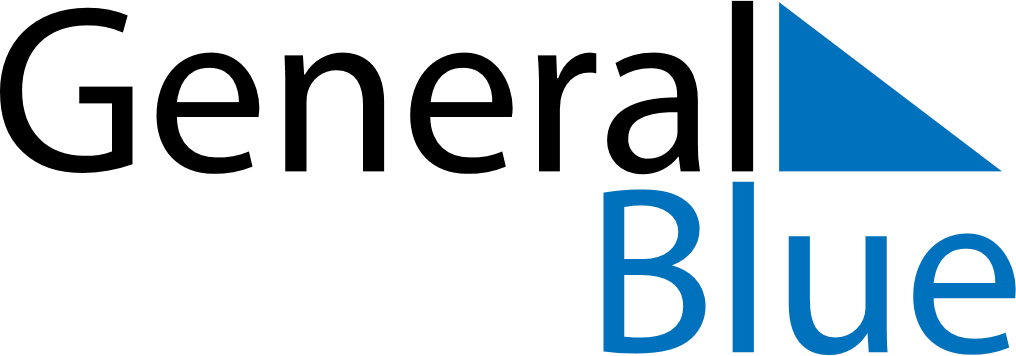 November 2030November 2030November 2030November 2030FinlandFinlandFinlandMondayTuesdayWednesdayThursdayFridaySaturdaySaturdaySunday1223All Saints’ DayAll Saints’ Day456789910Father’s Day1112131415161617181920212223232425262728293030